PROIECT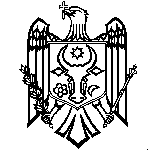    REPUBLICA MOLDOVA		 	                РЕСПУБЛИКА МОЛДОВА      CONSILIUL RAIONAL                                                         РАЙОННЫЙ СОВЕТ
                FLOREŞTI	                                                                   ФЛОРЕШТЬ	                                                    
                                         	DECIZIE Nr.07/____
din __ decembrie 2022Cu privire la aprobarea devizului de cheltuieli  pentru acţiunile culturale, sportive, de tineret                                                                                                                                                                                                                                        şi turistice în  anul 2023	În scopul asigurării folosirii eficiente a mijloacelor financiare alocate din bugetul raional  pentru acţiunile culturale, sportive, de tineret şi turistice în anul 2022, conform Hotărârii Guvernului  nr.1151/2002 despre aprobarea Regulamentului cu privire la normativele de cheltuieli pentru desfăşurarea conferinţelor, simpozioanelor, festivalurilor, etc, de către instituţiile publice finanţate de la bugetul public naţional, Hotărârii Guvernului nr.1552/2002 pentru aprobarea Normelor financiare pentru activitatea sportivă şi  Hotărârii Guvernului nr.1213/2010 privind aprobarea unor măsuri de susţinere a activităţilor pentru tineret, art.43 alin.(2) şi art.46 alin.(1) ale Legii nr.436/2006 privind administraţia publică locală, Consiliul raional D E C I D E:1. Se aprobă devizul de cheltuieli pentru acţiunile culturale - în sumă de 500,0 mii lei, sportive - în sumă de 700,0 mii lei, de tineret şi turistice - în sumă de 250,0 mii lei în anul 2023, conform anexelor 1-3 la prezenta decizie.2. Direcţia Finanţe, la cererea Direcţiei Cultură, Turism, Tineret şi Sport,  pe parcursul anului 2023, va efectua finanţarea acţiunilor culturale, sportive, de tineret şi turistice, conform devizelor de cheltuieli aprobate.3. Se autorizează preşedintele raionului, în cazul unor acţiuni culturale, sportive, de tineret şi turistice neprevăzute în devizul de cheltuieli aprobat, să efectueze unele modificări pentru finanţarea lor cu informarea ulterioară a Consiliului raional.4. Controlul asupra executării prezentei decizii se pune în seama Comisiei de specialitate   pentru educaţie, cultură, tineret şi sport (preşedinte, dna Manole Aliona).                          Preşedintele şedinţei	Contrasemnat:   SecretarulConsiliului raional			                                                                                   	                                                   Elaborat:						                       	Ina Litra,					                 șef al Direcției Cultură, Turism, Tineret și SportCoordonat:								Svetlana Grîu, 								    şef al Direcţiei FinanţeAvizat:					                       			Vasile Patraşco,						          şef  al   Serviciului Juridic şi Resurse UmaneAnexa nr.1la decizia Consiliului raional Florești nr.07/__  din ____ decembrie 2022Devizul de cheltuielipentru acţiunile  culturale,  învăţământul artistic, creaţia populară şi activitate artistică de amatori pe anul 2023    SecretarulConsiliului raional						      		Daniel Turculeţ   Anexa nr.2la decizia Consiliului raional Florești nr.07/___ din  __ decembrie 2022 Devizul de cheltuieli pentru  competiţii, măsuri sportive în anul 2023     SecretarulConsiliului raional					       			Daniel TurculeţAnexa nr.3
la decizia Consiliului raional Floreşti
nr.07/__din  __ decembrie 2022
Devizul de cheltuieli pentru acţiuni de tineret şi turism pe anul 2023     Secretarul Consiliului raional				     				Daniel TurculeţConsiliului raional FloreştiNotă informativăla proiectul de decizie „Cu privire la aprobarea devizului de cheltuielipentru acţiunile culturale, sportive, de tineret                                                                                                                                                                                                                                        şi turistice în  anul 2023”Ina Litra,şef al Direcţiei Cultură, Turism, Tineret şi SportConsiliului raional FloreştiNotă informativăla proiectul de decizie „Cu privire la aprobarea devizului de cheltuielipentru acţiunile culturale, sportive, de tineret                                                                                                                                                                                                                                        şi turistice în  anul 2023”Proiectul de decizie a fost elaborat în temeiul prevederilor Hotărârilor Guvernului Republicii Moldova, nr. 1151/2002, despre aprobarea Regulamentului cu privire la normativele de cheltuieli pentru desfăşurarea conferinţelor, simpozioanelor, festivalurilor, etc. de către instituţiile publice, nr. 1552/2002, pentru aprobarea Normelo9r privind reglementarea unor probleme financiare în activitatea sportivă şi nr. 1213/2010 privind aprobarea unor măsuri de susţinere a activităţilor pentru tineret, art. art. 43 )alin. 2) şi 46 (alin. 1) ale Legii privind administraţia publică locală, nr. 436/2006.Planul de activitate şi devizul de cheltuieli al Direcţiei Cultură, Turism, Tineret şi Sport  privind utilizarea mijloacelor financiare alocate pentru competiţii şi măsuri sportive, acţiuni de tineret şi turism, festivaluri şi activităţi culturale în anul 2023 este întocmit în conformitate cu legislaţia în vigoare.Acest plan va contribui la o utilizare eficientă a mijloacelor alocate din bugetul raional pe anul 2023 pentru organizarea şi desfăşurarea competiţiilor, măsurilor sportive, concursurilor şi acţiunilor de tineret, a măsurilor culturale şi turistice.Astfel preconizăm că la organizarea şi desfăşurarea competiţiilor şi măsurilor sportive să investim suma de 700,0 mii lei (anexa nr. 2), pentru organizarea şi desfăşurarea concursurilor şi festivalurilor, măsurilor culturale se va aloca suma de 500,0 mii lei (anexa nr. 1) iar pentru organizarea şi desfăşurarea concursurilor, acţiunilor de tineret şi turistice va fi necesară suma de 250,0 mii lei (anexa nr. 3).Prezentul plan va contribui la evaluarea rezultatelor atinse în cadrul fiecărui obiectiv propus.Serviciul Juridic şi Resurse Umane al Aparatului Preşedintelui raionului a examinat şi confirmat corespunderea proiectului de decizie cu normele legale.Proiectul de decizie se prezintă comisiilor consultative de specialitate pentru avizare şi se propune Consiliului raional pentru examinare şi adoptare.Ina Litra,şef al Direcţiei Cultură, Turism, Tineret şi SportDenumirea manifestării Data desfăşurăriiLocul desfăşurăriiSuma (lei)„Iarna” expoziţia lucrărilor personale, excursie, schimb de experenţă  dintre  şcoli.  Vizitarea  atelierilor  de creaţie  a artiştilor  plasticiIanuarieBălţi,  Soroca8000„O mamă, dulce mamă”, serată tematică de romanţe,  dedicată  Zilei Comemorării lui Mihai Eminescu IanuarieCentru meșterilor5000„Ziua Naţională  a Culturii”, manifestaţie culturală. Totalurile anului 2023Ianuarie Chişinău                 or. Floreşti8000Retragerea contingetului armat sovietic din Afganistan, activitate literar-culturală   Februarie Floreşti3000„Grigore Vieru - suflet din sufletul neamului meu”, concurs literar raional „Vă  poftim  la şezătoare” „Echipa bibliotecarilor - Vocea comunității”Februarie(4 zone)7000„Îţi  prind  cu drag la piept  un mărţişor” concurs, decada Mărţişorului  Martieor. Floreşti5000„Transnistria, lacrima mea”,  manifestare culturală  Martieor. Floreşti3000 „O floare, o poezie  un  cântec  pentru  voi iubitelor”Martieor. Floreşti6000Festivalul  Republican     „MASLENIŢA”Februaries. Cunicea15000Ziua mondială a teatrului Martieor. Chişinău3000concurs „Valeriu  Ţîbuleac” ,,Nicolae Sulac,,concurs folcloric ,,Maria Bolgaru”Martieor. Floreşti6000,,La Creangă”, concurs literar raionalMartiezone3000Ziua  Internaţională  a Romilor Aprilieor. Chişinău3000„Scumpul  nostru  Tricolor”, 2 zoneAprilieor. Floreşti3000Festivalul  raional  al  cântecului  pascal „Lângă Crucea Ta IIsuse”, Festivalul  Republican „Cântecele Credinţei, Speranţei  şi Iubirii”Aprilie11000În ospeţie la Tândală şi Păcală,  serată  de  umor /concursAprilie6000Festival Republican al  dansului popular „Aşa-s horele la noi”, dedicat Zilei Internaţionale  a Dansului Aprilieor. Floreşti8000Bibliotecarul  anului 2023, concurs raionalAprilie7000Manifestare culturală cu genericul „Păşim în pas  cu Europa” Mai3000„Şi iarăşi e luna mai cu verdele veşmânt” manifestări  culturale Maior. Floreşlti3000„Ziua Internaţională a Familiei”, manifestare culturală  Mai4000Ziua Lucrătorului  din Cultură, concursMaior. Floreşti15000,,La izvoarele înţelepciunii”   concurs literar raionalMai3000,,Ziua Internațională a Muzeelor”,  concurs raional Maimuzeu3000In memoria lui Constantin Stere, concurs raional Maimuzeu3000Ziua Funcţionarului  public, manifestare culturală  Iunieor. Floreşti4000Inițiative de informare, treining Mai3000Ziua Mondială a MediculuiIunieor. Florești4000Festivalul - Turistic „Duminica Mare” Iunies. Domulgeni10000Festival folcloric „Nistrule, Măria Ta”Iulie7000Sărbătoarea  naţională   „ Ziua Independenţei”Augustor. Floreşti3000Sărbătoarea  naţională   „ Limba Noastră”Augustor. Floreşti3000„Secerişul”   2023, manifestare culturală  Augustor. Floreşti53000Festivalul repulican  dedicat  folcloristei - Tatiana GăluşcăAugustIzvoare/Japca15000Festival raional „Portul popular  de la noi  de la baştină”Augustor. Floreşti10000Festivalul  raional  dedicat   obiceiurilor  şi  tradiţiilor de la baştină „Sânzâenile” „Cântecul  vârstă nu are” La izvorul  melodiilor, expediţii folclorice - 3 zoneIulies. Caşunca9000Ziua lucrătorului Asistenţei Soliale, manifestare culturală  Septembrieor. Floreşti4000Festivalul  raional  „Unitate  prin diversitate”Septembries. Prodăneşti5000Poezii hazlii de la Titus Știrbu,   concurs literar raionalSeptembrie3000Festivalul republican al fanfarelor de copii , 2 zoneAugust  Cuhureștii de Sus17000Festival  al Cărţii  şi al LecturiiSeptembrie20233000Ziua Mondială a Pedagogului, manifestare culturală  Octombrieor. Floreşti4000Festivalul republican „Busuioc  verde  rotat”Noiembries. Băhrîneşti5000Manifestare culturală dedicată Zilei lucrătorului din agricultură şi din industria prelucrătoare, manifestare culturală  Noiembrieor. Floreşti54000Concursul pentru copii „Ploiţa  de stele”Noiembrieor. Floreşti7000Cunoaștem patria prin monumentele istorice, concurs raionalNoiembrie3000Festival-concurs ,,Toamna pe câmpiile Moldovei”Octombrie s. Gvozdova10000Festival-concurs ,,La bășcuța cu bostani”,  2 zoneOctombries. Ţâra15000Festival-concurs ,,Bagheta primăverii”  Mais. Gura Căinarului15000Spectacol muzical  „Sună   zurgălăii”, muzeuDecembrieor. Floreşti4000Participarea  colectivelor  în  cadrul Festivalului  dedicat tradiţiilor  şi  obiceiurilor de iarnă „Sunet de zurgălăi”Decembriemun. Chişinău6000Festivalul raional  al tradiţiilor  şi  obiceiurilor de iarnă „La  mulţi ani  cu  bucurie” Decembrie4 zone aleraionului25000Şcoală de vară (toate).  Concertele, Concursurile, raionale, republicane, internaţionale pentru toate categoriile de vârstă202330000Festivalurile raionale, republicane, internaţionale cu colectivele, formaţiile artistice, (toate)202325000TOTAL:500,0 mii/lei500,0 mii/leiCompetiții sportivePerioada/lunaRespon-sabil(mii lei)Cantonamente şi taberele de pregătire.   U-18- -9la fotbal, turnee, meciuri amicale  (toate)Iunie-augustLitra InaCampionatul Republicii Moldova    la fotbal,  DCTTS150,0Campionatul  Republicii Moldova la fotbal,       DCTTS130,0Campionatul  Republicii Moldova  la fotbal,   45,0Turneul  la fotbal în memoria lui Ion CerchezFebruarie6,0Cupa Presedintelui la fotbal,  turneu raionalMai12,0Turneul  la fotbal în memoria lui Ghiceanu EugenNoiembrie7,0Campionatul raionului la fotbal (localităţile)Aprilie-decembrie40,0Turnee la fotbal cu veteranii, copiii, juniorii, tineretul din raion şi republică,  invitaţiile din teritoriu şi altelepe parcursul anului30,0Compartiment Fotbal:2023Alte competiții  (toate)Februarie-decembrie30.0Campionatele, turneele şi Cupa la volei, competiţii raionale20.0Ziua sportivului, competiţie  raională40.0Competiții la tenis 10.0Campionate, turnee la şah (toate)30.0Jocurile mobile sportive:2023Lupte Greco-romane, libere, trînta, 2023DCTTSLupte :  seniori, juniori, tineret, cadețiLupte Greco-romane, campionatele, turneele republicane și  internationale (toate)30,0Turneul International  LGR Boris Laza40,0Turnee la lupte (toate)20.0Campionate, turnee (toate) la judo, sambo, sumo40,0Lupte marțiale – Kidboksing, karate, campionate, turnee20,0Total	7	00,0Acţiuni, evenimente, activităţiPerioada/lunamii lei Conferinţa raională ,,Consolidarea capacităţilor  Reţelei  a  Consiliilor locale ale tinerilor ”/ centru raional de tineret Ianuarie/ septembrie14000,,Comunicarea în public”,  training Ianuarie1000Concurs  ,,Costumul popular autentic-pilonul de păstrare a identităţii    naţionale” Centrul meşterilor populariIanuarie2000,,Cu drag, de Dragobete”,  concurs (8 zone)/ Centrul raional de tineretFebruarie15000Şedinţă de lucru privind ,,Politicile pentru tineret”, proiectFebruarie6000Dezbateri: ,,Carte sau calculator” (4 zone)Februarie3000,,Mărţişor 2023”,   atelier-concurs (8 zone)Martie3000,,Miss raionul Floreşti”,  concursMartie7000,,Profesia visurilor mele”, seminar de orientare profesionalăMarite2000,,Ziua umorului”, concurs-flash-mobAprilie8000Training,  Ziua toleranţei/Atelier de lucru cu copii cu dizabilităţi Aprilie2000Ziua Drapelului de Stat al Republicii MoldovaAprilie,,Cunoaşteţi Moldova”, camping/ Concursul  meşterului  popular - 2023Aprilie7000,,Ziua mondială fără tutun”, campanie de sensibilizare (8 zone)Mai3000Erudit Café pe tema ,,Cultura, tradiţiile, obiceiurile”, masă rotundă   Mai2000  Ziua Internaţionala a Muzeelor,  ştiinţă, artă şi istorieMai9000,,Combaterea traficului de fiinţe umane”,  seminarIunie  3000Ziua mondială a mediului/Centrul raional de tineretIunieProgramul de granturi mici pentru tineri/Centrul raional de tineretIunie90000Expoziţii şi târguri ale meşterilor populari în cadrul Festivalurilor rationale. Vizită de studiu, schimb de experienţă privind promovarea meşteşugului popular/Centrul meşterilor populari202318000Competiţii republicane,  Organizaţia teritorială Floreşti A.O. „Asociaţia nevăzătorilor din Moldova”Iulie3000Campionatul naţional la turism, Organizaţia teritorială Floreşti A.O. „Asociaţia nevăzătorilor din Moldova”Iulie7000Campania de colectare de fondurilor  ,,Un leu pentru localitatea ta”SeptembrieTemele ,,NON Discriminare” şi ,,STOP Violenţa”, campanii de sensibilizare, Centrul raional de tineretSeptembrie1000Training-dezbateri ,,Voluntariatul îţi deschide perspectivele”Septembrie1000Campania de informare „Fii și tu în gașca voluntarilor”Octombrie1000Concurs-serată ,,Gama culorilor”Octombrie9000 Ziua recrutului ,,Casa Armatei”, muzeulOctombrie2000Forum „Tineret vs APL”Noiembrie1000Concurs ,,Next STAR Floreşti”, artă vocală, coreografică, plastică şi meşteşugărească/Centrul raional de tineretNoiembrie15000Gala raională a tineretului din r-nul Floreşti cu ocazia Zilei Naţionale a Tineretului/Centrul raional de tineretNoiembrie20000Serată ,,Magia sărbătorilor de iarnă”/Centrul raional de tineretDecembrieTOTAL:Mii/lei250,0 Denumirea autorului şi, după caz, a participanţilor la elaborarea proiectuluiIna Litra, şef al Direcţiei Cultură, Turism, Tineret şi Sport2. Condiţiile ce au impus elaborarea proiectului de act normativ şi finalităţile urmăriteProiectul de decizie „Cu privire la aprobarea devizului de cheltuieli pentru acţiunile culturale, sportive, de tineret şi turistice în  anul 2023” în conformitate cu Planul de activitate şi devizul de cheltuieli al Direcţiei Cultură, Turism, Tineret şi Sport,  privind utilizarea mijloacelor financiare alocate pentru competiţii şi măsuri sportive, acţiuni de tineret şi turism, festivaluri şi activităţi culturale în anul 2023.3. Descrierea gradului de compatibilitate pentru proiectele care au ca scop armonizarea legislaţiei naţionale cu legislaţia Uniunii Europene-4. Principalele prevederi ale proiectului şi evidenţierea elementelor noiPrin prezentul proiect de decizie: 1. Se aprobă devizul de cheltuieli pentru acţiunile culturale - în sumă de 500,0 mii lei, sportive - în sumă de 700,0 mii lei, de tineret şi turistice - în sumă de 250,0 mii lei în anul 2023, conform anexelor 1-3 la prezenta decizie.2. Direcţia Finanţe, la cererea Direcţiei Cultură, Turism, Tineret şi Sport,  pe parcursul anului 2023, va efectua finanţarea acţiunilor culturale, sportive, de tineret şi turistice, conform devizelor de cheltuieli aprobate.3. Se autorizează preşedintele raionului, în cazul unor acţiuni culturale, sportive, de tineret şi turistice neprevăzute în devizul de cheltuieli aprobat, să efectueze unele modificări pentru finanţarea lor cu informarea ulterioară a Consiliului raional.5. Fundamentarea economico-financiarăImplementarea  prezentului  proiect  nu  va necesita cheltuieli suplimentare.6. Modul de încorporare a actului în cadrul normativ în vigoareProiectul se încorporează în sistemul actelor normative7. Avizarea şi consultarea publică a proiectuluiProiectul de decizie a fost avizat de către Serviciul Juridic şi Resurse Umane, comisiile consultative de specialitate. În scopul respectării prevederilor Legii nr.239/2008 ,,Privind transparenţa în procesul decizional’’, proiectul a fost plasat pe site-ul Consiliului raional la directoriul ,,Procesul decizional”.8. Constatările expertizei de compatibilitateProiectul de decizie elaborat este compatibil cu Constituţia Republicii Moldova, Hotărârea Guvernului  nr.1151/2002 despre aprobarea Regulamentului cu privire la normativele de cheltuieli pentru desfăşurarea conferinţelor, simpozioanelor, festivalurilor, etc, de către instituţiile publice finanţate de la bugetul public naţional, Hotărârea Guvernului nr.1552/2002 pentru aprobarea Normelor financiare pentru activitatea sportivă şi  Hotărârea Guvernului nr.1213/2010 privind aprobarea unor măsuri de susţinere a activităţilor pentru tineret, Legea nr.436/2006 cu privire la administraţia publică locală.